15.05.2020- piątek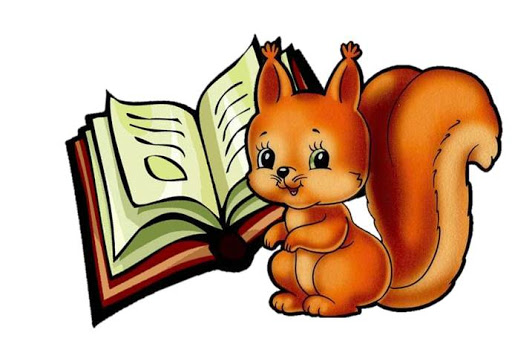 Krówka, piesek i baranek,
tygrys i hipopotamek,
małpki, liski oraz bobry,
Ja Wam mówię dziś DZIEŃ DOBRY!Dzisiejszy temat: Lubię czytać- biblioteka.Zachęcam do ćwiczeń porannych oraz gimnastycznych„Nasze nogi”- tworzymy z dzieckiem parę. Przechodzimy do leżenia na plecach. Dotykamy się stopami w taki sposób, aby nogi zgięte w kolanach tworzyły kąt prosty. „Siłujemy się stopami”, próbując wyprostować nogi. Ćwiczenia wykonujemy tak, żeby nie odrywać stóp od stóp partnera.odsyłam do linku:https://www.youtube.com/watch?v=_aN9YpuvLz4Zachęcam do przeczytania dziecku tekst  „Biblioteka”- Olga AdamowiczTekst znajduje się pod linkiem:https://przedszkolankowo.pl/wp-content/uploads/2018/01/Biblioteka-TEKST.pdf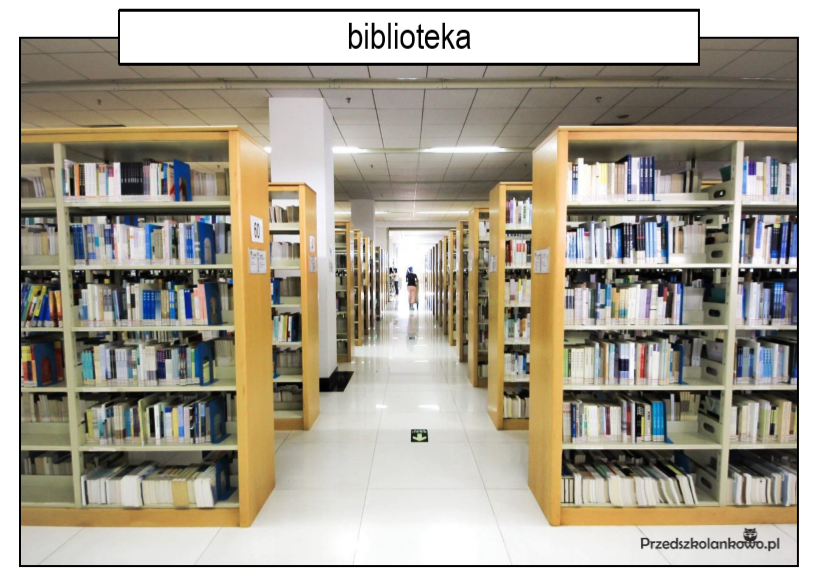 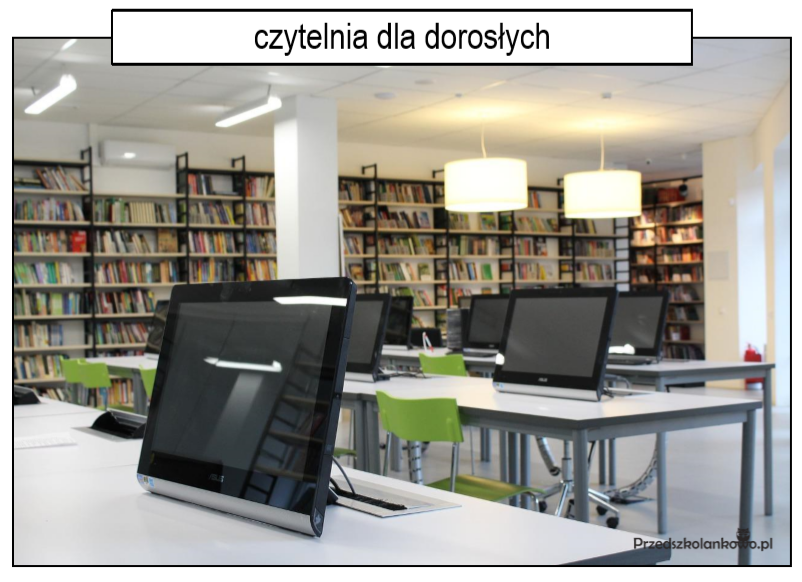 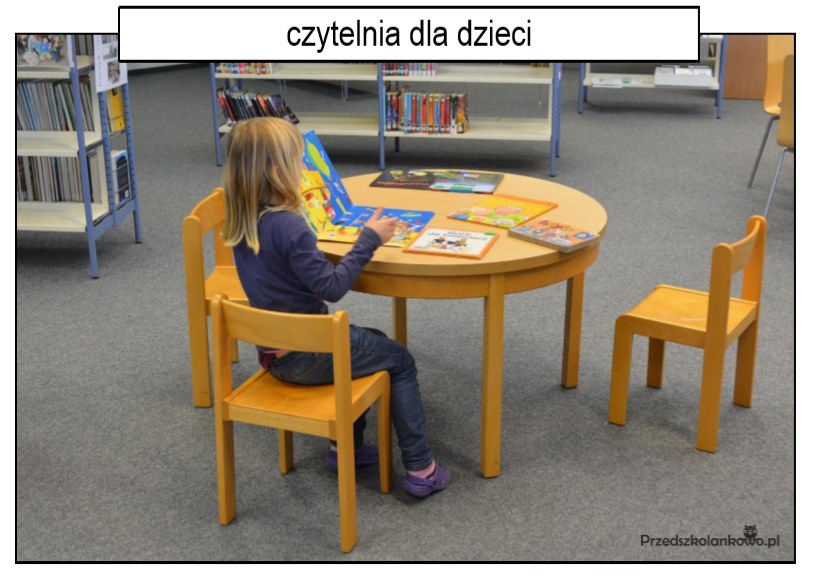 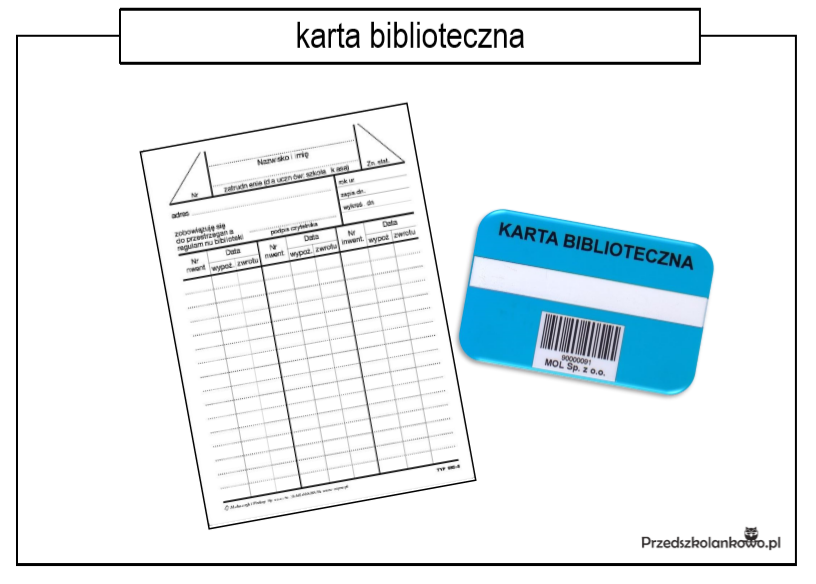 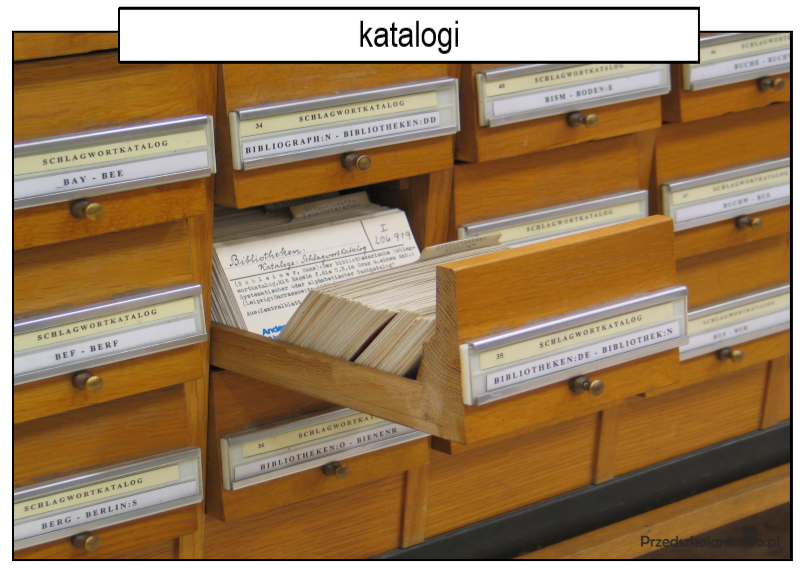 źródło: https://przedszkolankowo.pl/2018/01/30/biblioteka-tekst-pomoce/„Ruchome napisy”- zabawa ruchowaPrzygotowujemy litery z zestawu ALFABET.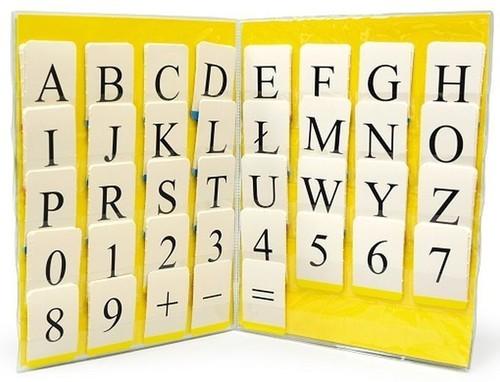 Potrzebne będą litery do ułożenia napisów: bajka, biblioteka.Prezentujemy dziecku napisy:BIBLIOTEKABAJKANa początku puszczamy dziecku piosenkę  „Witajcie w naszej bajce” i robimy przerywniki. Podczas zatrzymania piosenki dziecko próbuje ułożyć podane napisy według wzoru. Podczas jednego przerywnika dziecko nie musi ułożyć całych wyrazów. Robi to podczas kilku przerywników.Link z piosenką poniżej:https://www.youtube.com/watch?v=WyzrrNUpj-E„Jak się czujesz gdy…?”- zabawa dydaktyczna.Przygotowujemy WYPRAWKĘ 47. Dziecko wypycha kształt głowy dziewczynki i chłopca oraz większe paski z rysunkami oczu i ust. Podczas poleceń dziecko wybiera taki owal twarzy, z którym się identyfikujeDziecko za pomocą pasków z rysunkami oczu i ust pokazuje na papierowych twarzach jak się czuje.- Pokaż jak się czujesz, gdy uderzysz się w kolano?- Jak się czujesz, gdy mama pocałuje Cię na dobranoc?- Jak się czujesz, gdy dostaniesz na urodziny prezent?- Jak się czujesz gdy jest ciemno?„Podajemy sylaby”- zabawa językowa w parach.Podajemy dziecku sylabę, a ono próbuje ułożyć nowy wyraz.pa-, bu-, ko-, lo-, bu-, ro- , ma-, to-, ta-, ze-„Zagadki- rymowanki”- prezentujemy dziecku zagadkę. Odpowiedź powinna się rymować z zagadką- wszystkie zagadki dotyczą baśni, bajki                 i legend.W Krakowie mieszka wawelski smok, Co zieje ogniem przez cały (rok).Krasnoludek jest malutki,Tak jak wszystkie (krasnoludki).Kto z krasnalami w tym domu mieszka?To jest na pewno Królewna (Śnieżka).Kto był dobry dla Kopciuszka?Chrzestna matka, czyli ( wróżka).Czerwony Kapturek do babci wędrował,lecz wilk się zaczaił, za drzewem się (schował).Groźna Baba Jaga domek ma  z piernika.Kto ją spotka w lesie, niechaj prędko (zmyka).Gdy kot buty dostał,Janek księciem (został).Rzecz to znana, całkiem pewna,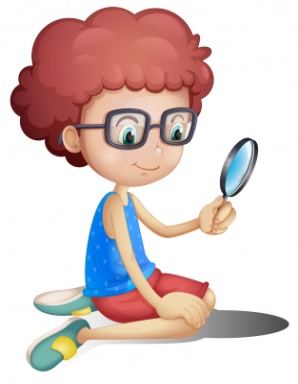 że Pinokio powstał z (drewna).„Zaczarowany balon”- zabawa badawcza (przeprowadzona tylko pod okiem osoby dorosłej)Potrzebne będą: butelka, balonPustą butelkę wkładamy na godzinę do lodówki. Wyjmujemy butelkę nakładamy na nią balon. Na 2 minuty wkładamy butelkę z balonem do ciepłej wody. Co się stało?„Jeśli jesteś dziś szczęśliwy”- zabawa ruchowa do piosenki.Dziecko ilustruje gestem słowa piosenki.odsyłam do linku:https://www.youtube.com/watch?v=az7AZ2La6g4Proponuję wykonanie zakładki do książki- technika dowolna. Zachęcam do wykonania Karty pracy 4 str. 8 b, 9 ( po jednej i drugiej stronie), 10b.Proponuję przeczytanie dziecku bajki o nazwie „Złość”, która znajduje się w zakładce dla dzieci                    BAJKOTERAPIA.